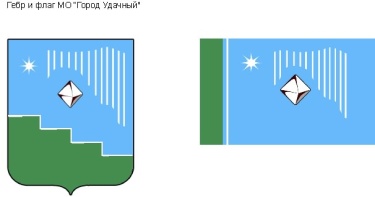 Центральная площадь 1, г. Удачный, Мирнинский район, Республика Саха (Якутия), 678188Факс: (41136) 5-13-76,  тел. (41136) 5-25-70;  E-mail: adm.udachny@mail.ru	ПОСТАНОВЛЕНИЕ	от «13»___08__  2019 г.                                                                                        	№ 430 Об утверждении Положения о порядке проведения антикоррупционной экспертизы нормативных правовых актов и проектов нормативных правовых актов муниципального образования «Город Удачный» Мирнинского района Республики Саха (Якутия)   В целях реализации Федерального Закона от 17.07.2009 N 172-ФЗ "Об антикоррупционной экспертизе нормативных правовых актов и проектов нормативных правовых актов", в соответствии с Федеральным законом от 06.10.2003 №131-ФЗ «Об общих принципах организации местного самоуправления в Российской Федерации», Федеральным законом от 25.12.2008 № 273-ФЗ «О противодействии коррупции», Законом Республики Саха (Якутия) от 19.02.2009 668-З N 227-IV "О противодействии коррупции в Республике Саха (Якутия)",-ПОСТАНОВЛЯЮ:1.Утвердить Положение о порядке проведения антикоррупционной экспертизы нормативных правовых актов и проектов нормативно правовых актов муниципального образования «Город Удачный» Мирнинского района Республики Саха (Якутия), согласно приложению №1 к настоящему постановлению.2.Опубликовать настоящее постановление  с приложением в порядке, установленном Уставом МО «Город Удачный». Ответственный за направление настоящего постановления для размещения на официальном сайте МО «Город Удачный» и в газете «Информационный вестник» главный специалист юрист (Шестакова Ю.В.).3.Настоящее постановление вступает в силу со дня его опубликования.4.Контроль исполнения настоящего постановления возложить на главного специалиста юриста Шестакову Ю.В.Глава города                       							А.В. ПриходькоПриложение №1к постановлению от 13.08.2019 г.№ 430Положение о порядке проведения антикоррупционной экспертизы нормативных правовых актов и проектов нормативно правовых актов муниципального образования «Город Удачный» Мирнинского района Республики Саха (Якутия)1. Общие положения1.1.Для целей настоящего положения  используются следующие основные термины и понятия:- антикоррупционная экспертиза нормативных правовых актов и их проектов (далее - антикоррупционная экспертиза) - деятельность  юриста, и/или иных муниципальных служащих, осуществляющих проведение правовой экспертизы, согласование и (или) подготовку проектов нормативных правовых актов  муниципального образования «Город Удачный» Мирнинского района Республики Саха (Якутия), направленная на предотвращение включения или выявление в тексте проекта нормативного правового акта коррупционных факторов;- коррупциогенность - закрепленный в нормативном правовом акте или его проекте механизм правового регулирования, создающий условия для возникновения коррупционных действий и (или) решений субъектов правоприменения в процессе реализации ими своих прав и исполнения возложенных на них обязанностей;- коррупционный фактор - нормативная правовая конструкция (отдельное нормативное предписание или их совокупность), которая сама по себе или во взаимосвязи с иными нормативными положениями создает риск совершения субъектами, реализующими нормативные предписания, коррупционных действий (коррупционные риски);- коррупционное проявление - препятствующее осуществлению прав и свобод физических и юридических лиц решение или действие должностного лица, муниципального служащего, руководителя муниципального учреждения, вызванное наличием коррупционных факторов;- нормативный правовой акт - акт, изданный в установленном порядке уполномоченным органом местного самоуправления или должностным лицом, содержащий правовые нормы (правила поведения), обязательные для неопределенного круга лиц, рассчитанные на неоднократное применение, направленные на урегулирование общественных отношений либо на изменение или прекращение существующих правоотношений.1.2. Антикоррупционной экспертизе подлежат муниципальные нормативные правовые акты (далее - действующий акт) и проекты  нормативных правовых актов муниципального образования «Город Удачный», принимаемые администрацией МО «Город Удачный», главой города и городским Советом депутатов МО «Город Удачный»2.Субъекты проведения антикоррупционной экспертизы.2.1.Субъектом проведения антикоррупционной экспертизы действующих актов и проектов актов являются ответственные лица за проведение антикоррупционной экспертизы нормативных правовых актов муниципального образования «Город Удачный» (далее - ответственные лица), определяемые главой города.2.2.Ответственными лицами за проведение антикоррупционной экспертизы являются специалисты правового отдела и/или иные муниципальные служащие, осуществляющие проведение правовой экспертизы и согласование проекта акта.3. Цели, задачи и сроки проведения антикоррупционной экспертизы3.1. Целью антикоррупционной экспертизы проектов нормативных правовых актов является выявление и устранение допущенных в процессе разработки и принятия проектов нормативных правовых актов ошибок включенных в них коррупциогенных факторов, способствующих возникновению и распространению коррупции.3.2.Задачами антикоррупционной экспертизы проектов нормативных правовых актов является:- выявление в проектах нормативных правовых актов коррупциогенных факторов;- рекомендации по устранению коррупциогенных факторов путем устранения или коррекции содержащих их норм в проектах нормативных правовых актов в целом;- рекомендации по включению в проекты нормативных правовых актов антикоррупционных норм.3.3.Антикоррупционная экспертиза осуществляется с использованием Методики проведения экспертизы проектов нормативных правовых актов и иных документов в целях выявления в них положений, способствующих созданию условий для проявления коррупции, утвержденной Постановлением Правительства РФ от 05.03.2009 № 196 «Об утверждении методики проведения экспертизы проектов нормативных правовых актов и иных документов в целях выявления в них положений, способствующих созданию условий для проявления коррупции».3.4. Срок проведения антикоррупционной экспертизы не должен превышать 5 рабочих дней, в особо сложных случаях 15 рабочих дней, по обращениям граждан, организаций - 30 календарных (тридцать) дней со дня поступления проекта нормативно-правового акта лицу, осуществляющему антикоррупционную экспертизу. 4. Порядок проведения антикоррупционной экспертизы проектов нормативных правовых актов муниципального образования «Город Удачный» Мирнинского района Республики Саха (Якутия)4.1. Проекты актов подвергаются антикоррупционной экспертизе в процессе их разработки и согласования  специалистами правового отдела и/или иными муниципальными служащими администрации МО «Город Удачный». 4.2.По результатам проведенной  антикоррупционной экспертизы и при выявлении коррупциогенных факторов составляется заключение.4.3.В случае если при проведении антикоррупционной экспертизы проекта акта в его тексте коррупционных норм не выявлено, осуществляется визирование (согласование) проекта без составления заключения.4.4.В заключении отражаются выявленные коррупциогенные факторы и способы их устранения.4.5. Заключение о коррупциогенности проекта акта направляется  в структурное подразделение  - разработчику проекта акта (далее - разработчик проекта акта) для исключения из него положений, способствующих созданию условий для проявления коррупции.4.6. Положения проекта акта, способствующие созданию условий для проявления коррупции, выявленные при проведении экспертизы на коррупциогенность, устраняются на стадии доработки проекта акта разработчиком проекта акта.4.7. В случае несогласия разработчика проекта акта с результатами экспертизы на коррупциогенность, свидетельствующими о наличии в проекте акта положений, способствующих созданию условий для проявления коррупции, разработчик проекта акта вносит указанный проект документа на рассмотрение главы МО «Город Удачный» с приложением пояснительной записки с обоснованием своего несогласия.4.8. К проекту акта, вносимому разработчиком проекта акта на рассмотрение главе  МО «Город Удачный», прилагаются все поступившие заключения, составленные по итогам экспертизы на коррупциогенность.4.9. Глава МО «Город Удачный» по результатам заключения о коррупциогенности проекта акта принимает решение о доработке соответствующего проекта акта с учетом вышеуказанного заключения или об отсутствии в проекте акта норм, содержащих коррупционные факторы.4.10. Все выявленные в ходе проведения антикоррупционной экспертизы коррупционные факторы должны быть устранены из проекта акта к моменту его принятия.4.11. Проекты актов, вносящие изменения в действующие акты, подвергаются антикоррупционной экспертизе в том же порядке, что и первоначальный акт.4.12. По результатам проведения антикоррупционной экспертизы на проекте акта ставится подпись, подтверждающая проведение антикоррупционной экспертизы и отсутствие в нем коррупционных факторов.4.13. Контроль за проведением антикоррупционной экспертизы проектов актов в   администрации МО «Город Удачный» осуществляет  глава  МО «Город Удачный» 4.14. Антикоррупционная экспертиза действующих актов проводится ответственными лицами по поручению главы МО «Город Удачный», а также на основании:- информации об их возможной коррупциогенности, получаемой по результатам анализа практики их правоприменения, обращений граждан и организаций (учреждений), требований органов прокуратуры и предписаний иных контролирующих и надзорных органов;- предложений (заключений) специалистов администрации МО «Город Удачный», корпуса Совета депутатов  о проведении антикоррупционной экспертизы.4.15. Информация и предложения, выявленные в действующем акте, содержащие коррупционные факторы и проявления коррупциогенности, рассматриваются главой МО «Город Удачный» 4.16. По результатам рассмотрения информации и предложений, указанных в части 4.14. статьи 4 настоящего Положения,  глава МО «Город Удачный»  принимает одно из следующих решений:- о наличии в нормативном правовом акте норм, содержащих коррупционные факторы;- об отсутствии в нормативном правовом акте норм, содержащих коррупционные факторы.4.17. В случае если глава МО «Город Удачный» принимает решение о наличии в действующем акте норм, содержащих коррупционные факторы, такое решение направляется в структурное подразделение, которое являлось разработчиком данного нормативного правового акта, для внесения в него соответствующих изменений в целях устранения коррупционных факторов.4.18. В случае обнаружения в нормативных правовых актах (проектах нормативных правовых актов) коррупциогенных факторов, принятие мер по устранению которых не относится к компетенции  главы МО «Город Удачный»,  глава МО «Город Удачный» информируют об этом органы прокуратуры.Приложение № 1к Положению                                                   ЗАКЛЮЧЕНИЕПО РЕЗУЛЬТАТАМ ПРОВЕДЕНИЯ АНТИКОРРУПЦИОННОЙ ЭКСПЕРТИЗЫ ___________________________________________________________________________ (реквизиты нормативного правового акта (проекта нормативного правового акта)Правовым отделом администрации МО «Город Удачный», в соответствии с Федеральным законом от 17.07.2009 г. № 172-ФЗ «Об антикоррупционной экспертизе нормативных правовых актов и проектов нормативных правовых актов», Методикой проведения антикоррупционной экспертизы нормативных правовых актов и проектов нормативных правовых актов, утвержденной Постановлением Правительства Российской Федерации от 26.02.2010 г. № 96, проведена антикоррупционная экспертиза ___________________________________________________________________ (реквизиты нормативного правового акта (проекта нормативного правового акта) в целях выявления в нем коррупциогенных факторов и их последующего устранения.В представленном ______________________________________________________ ___________________________________________________________________________ (проект нормативного правового акта)выявлены коррупциогенные факторы (*)________________________________________________________________________________________________________________________________________________________________________________________________________________________    ______________    ___________________ (наименование должности)         (подпись)           (инициалы, фамилия)(*) Со ссылкой на положение методики проведения экспертизы проектов нормативных правовых актов и иных документов в целях выявления в них положений, способствующих созданию условий для проявления коррупции, утвержденной постановлением Правительства Российской Федерации от 26 февраля 2010 № 96, отражаются все выявленные положения проекта нормативного правового акта, способствующие созданию условий для проявления коррупции, с указанием его структурных единиц (разделов, глав, статей, частей, пунктов, подпунктов, абзацев) и соответствующих коррупциогенных факторов.